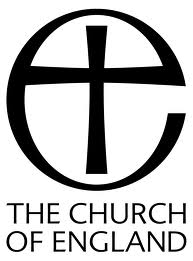 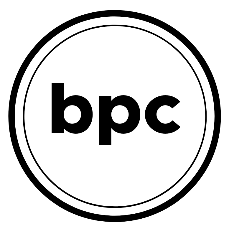 PERSONAL DETAILSPost Applied For:Where did you first see this vacancy?Diocesan websiteDiocesan eBulletinWhere did you first see this vacancy?PathwaysCharity Jobs Where did you first see this vacancy?WM JobsIndeedWhere did you first see this vacancy?Third Sector JobsWord of MouthWhere did you first see this vacancy?Employment agency
(please state which)Where did you first see this vacancy?Other (please state)Surname (Including Preferred Title)Surname (Including Preferred Title)Forename(s)Forename(s)Known As (not nickname)Known As (not nickname)Address (Inc. Postcode)Address (Inc. Postcode)Home Telephone No:Home Telephone No:Daytime Telephone No:Daytime Telephone No:Mobile Telephone No:Mobile Telephone No:E-Mail AddressE-Mail AddressDo you hold a current Driving LicenceDo you hold a current Driving LicenceYES             NO   YES             NO   YES             NO   YES             NO   Details of any Penalty PointsDetails of any Penalty PointsEDUCATION AND TRAININGEDUCATION AND TRAININGEDUCATION AND TRAININGEDUCATION AND TRAININGEDUCATION AND TRAININGEDUCATION AND TRAININGSecondary Education – Name(s) of School(s)State whether full or part-time giving exam results and gradesState whether full or part-time giving exam results and gradesState whether full or part-time giving exam results and gradesState whether full or part-time giving exam results and gradesState whether full or part-time giving exam results and gradesUniversity/College and other Further Education and TrainingType of Course and Subjects StudiedType of Course and Subjects StudiedType of Course and Subjects StudiedQualificationsQualificationsMembership of Professional BodiesMembership of Professional BodiesMembership of Professional BodiesMembership of Professional BodiesEMPLOYMENTEMPLOYMENTEMPLOYMENTEMPLOYMENTDetails of present or last employerDetails of present or last employerDetails of present or last employerDetails of present or last employerNameAddressDatesPosition / Job TitleSalaryMain duties and responsibilitiesReason for leavingDetails of previous employers (in date order)Details of previous employers (in date order)Details of previous employers (in date order)Details of previous employers (in date order)NameAddressDatesPosition / Job TitleSalaryMain duties and responsibilitiesReason for leavingDetails of previous employers (in date order)Details of previous employers (in date order)Details of previous employers (in date order)Details of previous employers (in date order)NameAddressDatesPosition / Job TitleSalaryMain duties and responsibilitiesReason for leavingDescribe your present employment in terms of responsibilities and relationshipsPlease describe the experience you have in leading worship in churches.Briefly summarise your passion for mission and the use of music and creative arts in this. Please include any values that underpin your approach to it.Please tell us why you are applying and give examples of how your gifts, skills and experiences make you particularly suited to this role. Please tell us why you are applying and give examples of how your gifts, skills and experiences make you particularly suited to this role. What notice are you required to give?Leisure interests and hobbiesLeisure interests and hobbiesREFERENCESREFERENCESREFERENCESREFERENCESREFERENCESPlease give two references other than your present employer, friends or relatives (obtain their permission first)Please give two references other than your present employer, friends or relatives (obtain their permission first)Please give two references other than your present employer, friends or relatives (obtain their permission first)Please give two references other than your present employer, friends or relatives (obtain their permission first)Please give two references other than your present employer, friends or relatives (obtain their permission first)NameNameAddressAddressEmailEmailOccupationOccupationPRESENT EMPLOYER
PRESENT EMPLOYER
PRESENT EMPLOYER
PRESENT EMPLOYER
PRESENT EMPLOYER
NameAddressEmailOccupationMay we approach for a reference now?May we approach for a reference now?YES    ☐         NO   ☐YES    ☐         NO   ☐YES    ☐         NO   ☐Please note: No appointment will be made without first taking up references.Please note: No appointment will be made without first taking up references.Please note: No appointment will be made without first taking up references.Please note: No appointment will be made without first taking up references.Please note: No appointment will be made without first taking up references.Job Applicant Privacy NoticeThe Parochial Church Council of Bedworth Parish (‘we’ or ‘us’) provide this notice to make job applicants aware of our policies relating to the processing of personal data in accordance with the Data Protection Act 1998 as amended, replaced, re-enacted or consolidated from time to time (including without limitation the General Data Protection Regulation (EU) 2016/679 and any national laws which relate to the processing of personal data (‘Data Protection Legislation’)) references to ‘Personal Data’ and ‘Sensitive Personal Data’ within this notice shall be references to those terms as defined in Data Protection Legislation. Personal DataWe ask for Personal Data from job applicants and applicants for positions including C.V’s and any ancillary information provided as part of your application to assist with our recruitment processes. Any Personal Data about you which is obtained by us during the application process (including any information obtained directly from you or from third parties such as your referees or as part of pre-employment checks) or as part of pre-employment checks may be retained and used by us for the purposes of considering your suitability for employment, conducting appropriate checks and as otherwise reasonably required for our legitimate interests and compliance with applicable law.If your application is successful, and you subsequently become employed by us, the information described above will form part of your personnel file. If we do not employ you, we may still retain for up to 1 year so that we can consider you for future roles.Sensitive Personal DataYou may also supply us with Sensitive Personal Data including but not limited to data relating to your racial or ethnic origin, religious or similar beliefs, physical or mental health and sexual orientation by completing our equal opportunities monitoring form. This information is gathered for equality of opportunity monitoring purposes and is anonymised. The provision of such Sensitive Personal Data by you is entirely voluntary. If you have any medical condition or disability which may require special facilities or support at interview we will only use this information for the purpose of providing any necessary adjustments in accordance with equality legislation, to ensure compliance with employment law and making decisions regarding your fitness for work.Staff Privacy PolicyFor further information on how your information is used, including disclosure to third parties, how we maintain security of your information and your rights to access the information we hold about you, please request a copy of our Staff Privacy Policy.DECLARATIONDECLARATIONI confirm that the information provided by me is true and correct to the best of my knowledge. I realise that is I am employed and such information is found to be false, I am liable to dismissal without notice.If employed, I agree to abide by the Organisation’s rules and regulations as are currently in operation, and as amended by Bedworth Parish PCC from time to time.This post requires a DBS check, the amendments to the Exceptions Order 1975 (2013) provide that certain spent convictions and cautions are ‘protected’ and are not subject to disclosure to employers, and cannot be taken into account. Guidance and criteria on the filtering of these cautions and convictions can be found at the Disclosure and Barring Service website.The provisions of the Data Protection Act 1998 preclude Bedworth Parish PCC from retaining and using such confidential information as you have provided, without your consent, apart for the purposes for which it was provided. The retention of your Application and the associated documents, is for specific employment consideration at the time of application, or for future reference in the event of other potentially suitable positions becoming available and will not be disclosed to any third party by us. In any event, the form and any accompanying documentation containing personal information about you, will be destroyed within 12 months should you not become an employee of Bedworth Parish PCC within that timescale. Your signature on this form indicates your acceptance of the above conditions.If offered the position you will be asked to present original documentation confirming your right to work in the United Kingdom prior to the commencement of your employment.Are you free to remain and work in the UK with no current immigration restrictions?   YES         NO  I confirm that the information provided by me is true and correct to the best of my knowledge. I realise that is I am employed and such information is found to be false, I am liable to dismissal without notice.If employed, I agree to abide by the Organisation’s rules and regulations as are currently in operation, and as amended by Bedworth Parish PCC from time to time.This post requires a DBS check, the amendments to the Exceptions Order 1975 (2013) provide that certain spent convictions and cautions are ‘protected’ and are not subject to disclosure to employers, and cannot be taken into account. Guidance and criteria on the filtering of these cautions and convictions can be found at the Disclosure and Barring Service website.The provisions of the Data Protection Act 1998 preclude Bedworth Parish PCC from retaining and using such confidential information as you have provided, without your consent, apart for the purposes for which it was provided. The retention of your Application and the associated documents, is for specific employment consideration at the time of application, or for future reference in the event of other potentially suitable positions becoming available and will not be disclosed to any third party by us. In any event, the form and any accompanying documentation containing personal information about you, will be destroyed within 12 months should you not become an employee of Bedworth Parish PCC within that timescale. Your signature on this form indicates your acceptance of the above conditions.If offered the position you will be asked to present original documentation confirming your right to work in the United Kingdom prior to the commencement of your employment.Are you free to remain and work in the UK with no current immigration restrictions?   YES         NO  SignatureDate